«Дружат дети всей страны»      На этой неделе  у  детей  пополнились представления о  доброте, радости, дружеских взаимоотношениях.   Было проведено развлечение «Для чего нужны друзья», где дети играли в игры, пели песни и участвовали в конкурсах1. Игры:  «Правила дружбы знай и строго их соблюдай», «Я начну, а вы продолжите…»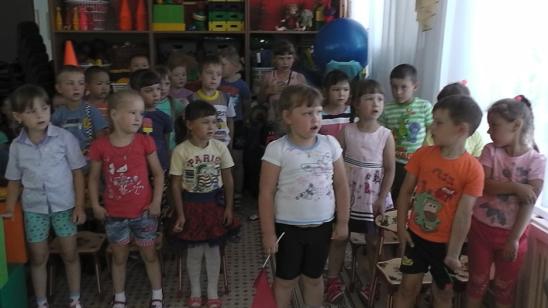 «Переправа дружбы». 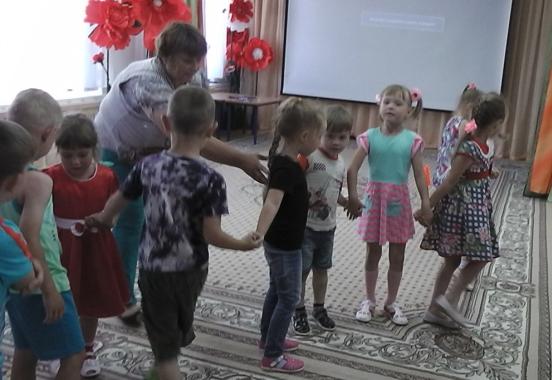 2. Песни о дружбе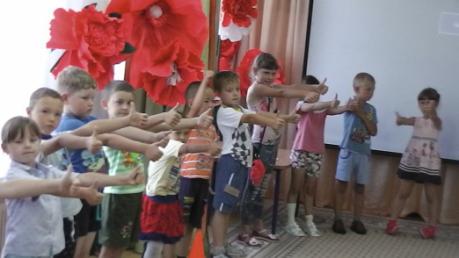 3. Танцы:  «Танец дружных ребят».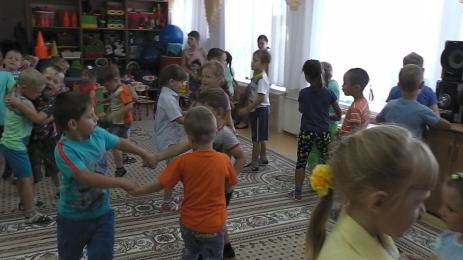 4. Просмотр мультфильма:  «Ремонт в тылу врага»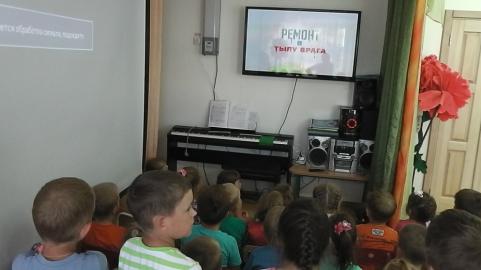 5. Творческая студия  «Рисунки на шарах» Тема «Нарисуй своего друга».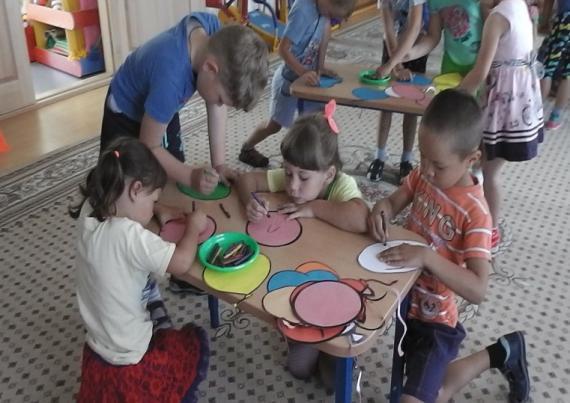 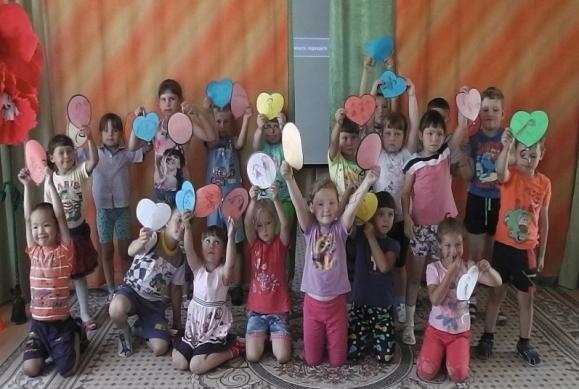 Музыкальный руководитель:  Сомова Т.Ю.